Философские искания Б.Л.ПастернакаПримечание. Если значение какого-либо слова Вам непонятно, обратитесь к словарю. Словари здесь: Сайт "Мир словарей"Краткая биография Б.Л.ПастернакаКритический материалВ университетские годы у Пастернака сложились и оформились определенные взгляды и представления, которые помогли ему в дальнейшем прожить годы войн и лишений. К таким положениям относится его со временем возросшее умение жить, ничего не скапливая и не смущаясь потерями.« Терять в жизни более необходимо, чем приобретать, - писал он. - Зерно не даст всхода, если не умрет. Надо жить не уставая, смотреть вперед и питаться живыми запасами, которые совместно с памятью вырабатывает забвение».Поэт не перестает удивляться «чуду» жизни и стремится постичь его во всех проявлениях. Жизнь он ощущает как стихию, излечивающую человека от одиночества и страха. Доверие к жизни, взгляд на нее как на дар Божий - суть философии творчества Пастернака.В поэме «Охранная грамота» Пастернак изложил свои взгляды на внутреннюю суть искусства и его значение в истории человеческого общества.В родстве со всем, что есть, уверясьИ знаясь с будущим в быту,Нельзя не впасть к концу, как в ересь,В неслыханную простоту.Но мы пощажены не будем, Когда ее не утаим,Она всего нужнее людям,Но сложное понятней им, - подытожил Пастернак возможности, которые оставались ему открытыми в современных условиях, и выразил мужественную решимость писать, преодолевая собственные поэтические навыки, жить, несмотря на опасности и трагические перемены. …30 мая 1960 года Борис Пастернак скончался. Человек чрезвычайного мужества, высокой морали, он сказал перед смертью:«Вся жизнь была только единоборством с царствующей пошлостью за свободный, играющий человеческий талант».По материалам Виртуальной школы Кирилла и Мефодия. Уроки литературы. 11 класс. Среди русских поэтов XX века Б.Пастернак занимает особое место. Его стихи всегда отличались глубиной чувства, психологизмом, философской насыщенностью независимо от того, писал ли он о природе, о человеческих отношениях или о состоянии собственной души. Б. Пастернаку пришлось пережить страшные времена: две мировые войны, революции, сталинский террор, разруху послевоенных лет. Ко всем годам жизни и творчества выдающегося поэта можно применить его слова: «А в наши дни и воздух пахнет смертью: открыть окно - что жилы отворить». Философские раздумья Б. Пастернака всегда имеют трагическое звучание - это раздумья одинокого человека. Причина одиночества лирического героя Б. Пастернака не в его гордыне или пренебрежительном отношении к людям. Это - одиночество обостренного чувства ответственности за жизнь и за все окружающее:Природа осмысляется Б. Пастернаком глубоко философски. Это не поэт встречает и провожает весну или зиму, любуется летними грозами или зимними стужами, бродит тенистыми аллеями и лесными тропами, а все эти деревья и кусты, тучи и дожди, зимы и весны проникли в его душу и живут внутри нее. Природа и состояние души поэта слиты воедино. Особенно ярко это единение ощущается в стихотворениях «Июльская гроза», «Никого не будет в доме…», «Зимняя ночь». В стихотворении «Зимняя ночь» проявляется еще одна из центральных тем в творчестве Б. Пастернака -любовь. Это чувство охватывает героев «Зимней ночи» с такой силой, что в него втягиваются комната, дом, весь мир. Любовь метет метелью «во все пределы». Время как будто остановилось:Когда герой лирики Б. Пастернака охвачен этим прекрасным чувством, для него «дольше века длится день». Герой лирических произведений ищет истину, стремится к духовному и нравственному совершенству во всем.Как поэт-философ Б. Пастернак тяготеет к  вечным темам. Природа и творчество, любовь и ответственность - все это осмысливается поэтом как вечные проявления человеческого бытия. Стихи Б. Пастернака поражают глубиной философского понимания жизни.Источники:http://schooltask.ru/filosofskaya-lirika-pasternaka/http://magazines.russ.ru/nj/2005/240/il12.htmlhttp://www.antho.net/library/yacobson/texts/pasternak.htmlhttp://moikompas.ru/compas/pasternakhttp://noblit.ru/content/view/286/33/http://www.peoples.ru/art/literature/poetry/oldage/pasternak/http://www.aphorism.ru/author/a3090.shtmlСтихотворенияСестра моя - жизнь и сегодня в разливе...Сестра моя -жизнь и сегодня в разливеРасшиблась весенним дождем обо всех,Но люди в брелоках высоко брюзгливыИ вежливо жалят, как змеи в овсе.У старших на это свои есть резоны.Бесспорно, бесспорно смешон твой резонЧто в грозу лиловы глаза и газоны И пахнет сырой резедой горизонт.Что в мае, когда поездов расписаньеКамышинской веткой читаешь в пути,Оно грандиозней святого писанья,Хотя его сызнова все перечти.Что только закат озарит хуторянок,Толпою теснящихся на полотне,Я слышу, что это не тот полустанок,И солнце, садясь, соболезнует мне.И в третий плеснув, уплывает звоночекСплошным извиненьем:жалею, не здесь.Под шторку несет обгорающей ночьюИ рушится степь со ступенек к звездеМигая, моргая, но спят где-то сладко,И фата-морганой любимая спитТем часом, как сердце, плеща поплощадкам,Вагонными дверцами сыплет в степиГамлетГул затих. Я вышел на подмостки.Прислонясь к дверному косяку,Я ловлю в далеком отголоске,Что случится на моем веку.На меня наставлен сумрак ночи Тысячью биноклей на оси. Если только можно, Aвва Oтче,Чашу эту мимо пронеси.   Я люблю Твой замысел упрямый И играть согласен эту роль. Но сейчас идет другая драма, И на этот раз меня уволь.   Но продуман распорядок действий, И неотвратим конец пути. Я один, все тонет в фарисействе. Жизнь прожить — не поле перейти.  Источники: http://slova.org.ru/pasternak/gamletgulzatikh/ Видео: http://www.youtube.com/watch?v=yzawT-3BTQkСтолетье с лишним — не вчера, А сила прежняя в соблазне В надежде славы и добра Глядеть на вещи без боязни.   Хотеть, в отличье от хлыща В его существованье кратком, Труда со всеми сообща И заодно с правопорядком. И тот же тотчас же тупик При встрече с умственною ленью, И те же выписки из книг, И тех же эр сопоставленье. Но лишь сейчас сказать пора, Величьем дня сравненья разня: Начало славных дней Петра Мрачили мятежи и казни. Итак, вперед, не трепеща И утешаясь параллелью, Пока ты жив, и не моща, И о тебе не пожалели1931 Источник: http://pasternak.niv.ru/pasternak/stihi/161.htm     Любить иных - тяжелый крест, А ты прекрасна без извилин, И прелести твоей секрет Разгадке жизни равносилен.   Весною слышен шорох снов И шелест новостей и истин. Ты из семьи таких основ. Твой смысл, как воздух, бескорыстен.   Легко проснуться и прозреть, Словесный сор из сердца вытрясть И жить, не засоряясь впредь, Все это - не большая хитрость.1931 Источник: http://www.litera.ru/stixiya/authors/pasternak/lyubit-inyx-tyazhelyj.html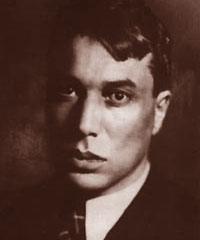 Задание1.Познакомьтесь со стихотворениями поэтов, изучите критический материал.

2.Найдите ключевые слова, с помощью которых поэт выражает своё понимание ЖИЗНИ.  В 2-3 предложениях определить смысл философских исканий поэта.

 3.Выпишите  строчки, которые можно было бы назвать формулой жизни (девизом) этого поэта. 
  Выводы записываются на слайдах общей презентации. Дополнительно (для тех, кто всё успел): Найдите в сети Интернет изображение, которое на ваш взгляд больше всего соответствует той картине мира, созданной в  стихах поэтом. Вставьте эту иллюстрацию на свой слайд.